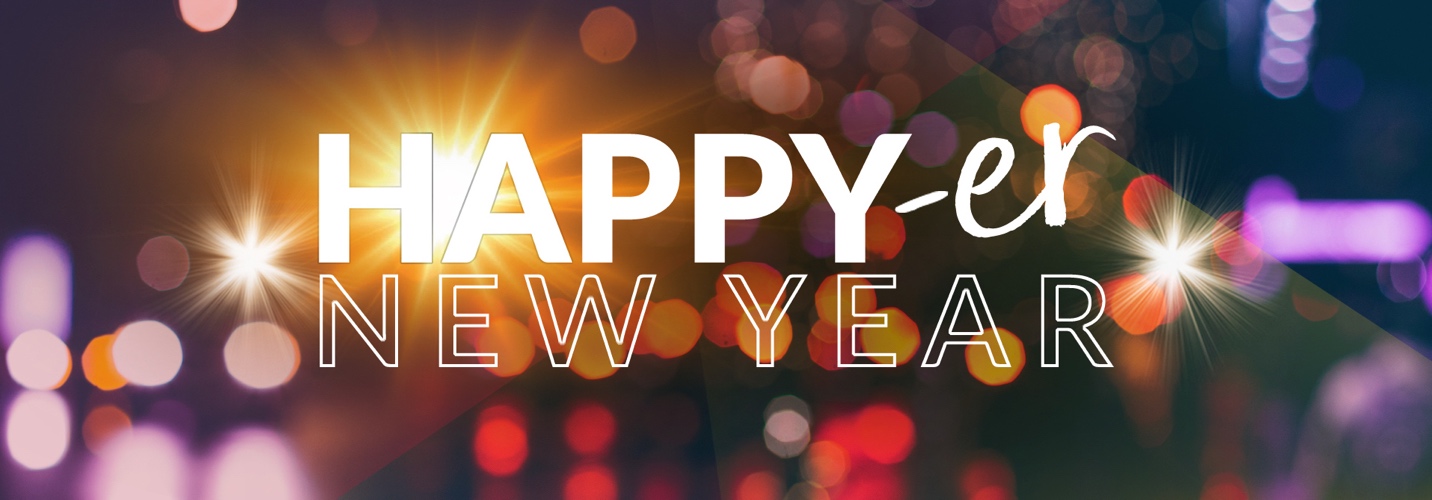 Week 4, Day 4When you were slaves to sin, you were free from the obligation to do right. And what was the result? You are now ashamed of the things you used to do, things that end in eternal doom. But now you are free from the power of sin and have become slaves of God. Now you do those things that lead to holiness and result in eternal life. For the wages of sin is death, but the free gift of God is eternal life through Christ Jesus our Lord.Romans 6:20-23At The Ridge, our mission is to help people find and follow Jesus. As you read the next portion of this devotional, consider the FIND comments if you if you are exploring faith or helping others explore their faith. Use the FOLLOW section to help you take steps if you are currently following Jesus.FIND: When you try on your own, the Bible says you will be ashamed of the result. When do you try to take control?FOLLOW: How could becoming a slave of God benefit you?